                    T.C. AYANCIK BELEDİYESİ MECLİS KARARI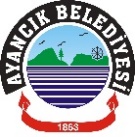 KARAR – 42- 1) Mahalli İdareler Bütçe ve Muhasebe Yönetmeliğinin 37. maddesine göre "Ek ödenek ;bütçe tertibi bulunduğu halde ihtiyaca yetmeyeceği anlaşılan veya bütçenin düzenlenmesi ve görüşülmesi sırasında düşünülmeyen ve bütçede tertibi açılmayan ,ancak yapılmasında zorunluluk bulunan bir hizmet için tertip açılarak bütçenin diğer tertiplerindeki ödeneklere dokunulmadan alınan ödenektir.
2)Ek ödenek ancak bütçe yılı içeresinde verilebilir. Ek ödenek verilmesi meclis kararı ile yapılır.
3)Ek ödenek verilmesi için yeni bir gelir veya finansman kaynağının bulunması zorunludur." denilmektedir.
               2022 Yılı Tahmini Gelir Bütçesinin" faiz geliri "gelir kaleminin tahmin edilen miktarın yaklaşık 1.000.000,00 TL,ve "vergi ve harç gelirinden alınan paylar "gelir kaleminin de tahmin edilen miktarın yaklaşık 4.000.000,00 TL üzerinde gerçekleşmesiyle beraber toplam 5.000.000TL İlgili harcama kalemlerine ek ödenek konulması hakkında teklif incelen üzere Plan ve Bütçe Komisyonuna havale edilmesi oybirliği ile kabul edildi. Hayrettin KAYA 			Fatma ÜSTÜN   		Ferhat ÜNAL Belediye ve Meclis Başkanı        	Katip Üye			Yedek Katip ÜyeKARAR -43-   Geleneksel hale gelmiş bulunan “Ayancık Kültür, Keten ve Ahşap Festivali” nin  29-30 ve 31  Temmuz 2022 tarihlerinde Ömer Seyfettin Meydanında  icra edilmesine,  organizasyon ve faaliyetlerin icrası için Düzenleme Komitesi Kurulmasına, giderleri için Belediye Bütçesinden harcama yapılmasına, bu işlemler için   Belediye Başkanı Hayrettin KAYA ‘ya  ve Belediye Encümenine yetki verilmesine 5393 sayılı Belediye Kanununun 14/a ve 15/a maddeleri gereği  oybirliği ile kabul edildi.Hayrettin KAYA 			Fatma ÜSTÜN   		Ferhat ÜNAL        Belediye ve Meclis Başkanı        	Katip Üye			Yedek Katip ÜyeKARAR- 44 -   657 sayılı Devlet Memurları Kanununa tabi olarak çalışan Memur Erdinç SARISOY hakkında ekli Gerekçe Bilgi yazısında da açıklandığı üzere, 5393 sayılı Belediye Kan. 18/l maddesi ile Belediye ve Bağlı Kuruluşları ile Mahalli İdare Birlikleri Norm Kadro İlke ve Standartlarına Dair Yönetmelik kapsamında hazırlanan (derece Değişikliği) III Sayılı Dolu Kadro Derece Değişiklik Teklif Cetveli   oybirliği ile kabul edildi.Hayrettin KAYA 			Fatma ÜSTÜN   		Ferhat ÜNAL Belediye ve Meclis Başkanı        	Katip Üye			Yedek Katip ÜyeKARAR - 45  -  5393 sayılı yasanın 49.maddesi 3.fıkrası gereği tam zamanlı olarak Belediyemiz İmar ve Şehircilik Müdürlüğü bünyesinde  1 adet Çevre Mühendisi 2022 yılı içerisinde çalıştırılma önerisi, hali hazırda Çevre Danışmanlık Hizmeti dışarıdan satın alınarak yürütülmesi ve önümüzdeki aylarda Belediyemizce daha kapsamlı değerlendirilmek üzere işbu teklifin gündemden çıkartılması oybirliği ile kabul edildi.Hayrettin KAYA 			Fatma ÜSTÜN   		Ferhat ÜNAL Belediye ve Meclis Başkanı        	Katip Üye			Yedek Katip Üye                    T.C. AYANCIK BELEDİYESİ MECLİS KARARIKARAR - 46-                 Ayancık Belediye Başkanlığı 2022 Yılı Tahmini Gelir Bütçesinin" faiz geliri "gelir kaleminin tahmin edilen miktarın yaklaşık 1.000.000,00 TL’ve "vergi ve harç gelirinden alınan paylar "gelir kaleminin de tahmin edilen miktarın yaklaşık 4.000.000,00 TL üzerinde gerçekleşmesiyle beraber toplam 5.000.000,00.TL ilgili harcama kalemlerine ek ödenek konulmasına, Buna göre Belediyemiz 2022 yılı Gelir ve Gider Bütçesinin 55.000.000,00.TL ‘ye yükseltilmesine; 5393 sayılı Belediye kanunun 18 maddesi (b)fıkrası ve Mahalli İdareler Bütçe ve Muhasebe yönetmeliğinin 37 maddesi gereği Meclis birleşimine katılan  üyelerin isimleri tek tek okunmak suretiyle yapılan oylamada, Meclis  üyelerinin  tamamı kabul yönünde ellerini kaldırmaları üzerine oybirliği karar verildi.Hayrettin KAYA 			Fatma ÜSTÜN   		Ferhat ÜNAL Belediye ve Meclis Başkanı        	Katip Üye			Yedek Katip ÜyeKarar Tarihi03.06.2022	03.06.2022	Karar No  42Belediye Meclisini Teşkil Edenlerin Adı ve Soyadı BİRLEŞİM: 1OTURUM:1DÖNEM: Haziran 2022 Belediye Meclisini Teşkil Edenlerin Adı ve Soyadı BİRLEŞİM: 1OTURUM:1DÖNEM: Haziran 2022  Meclis 1. Başkan  Vekili : Necati SÖNMEZ      Katip Üyeler :  Fatma ÜSTÜN  - Yedek Katip Üye: Ferhat ÜNAL  Meclis 1. Başkan  Vekili : Necati SÖNMEZ      Katip Üyeler :  Fatma ÜSTÜN  - Yedek Katip Üye: Ferhat ÜNAL  Meclis 1. Başkan  Vekili : Necati SÖNMEZ      Katip Üyeler :  Fatma ÜSTÜN  - Yedek Katip Üye: Ferhat ÜNAL Belediye Meclisini Teşkil Edenlerin Adı ve Soyadı BİRLEŞİM: 1OTURUM:1DÖNEM: Haziran 2022 Belediye Meclisini Teşkil Edenlerin Adı ve Soyadı BİRLEŞİM: 1OTURUM:1DÖNEM: Haziran 2022 OTURUMA KATILANLAR:  NECATİ SÖNMEZ- Ramazan YILDIZ - Seyfi ÖZER-  İhsan EKMEKÇİ   – Mustafa Aybars YAVUZ - Özer YILDIRIM – Muhammet AĞAN - Ferhat ÜNAL - OTURUMA KATILAMAYANLAR:  Cihan ÖZKAYA(izinli)-  Hakan Aycan ALTINTAŞOTURUMA KATILANLAR:  NECATİ SÖNMEZ- Ramazan YILDIZ - Seyfi ÖZER-  İhsan EKMEKÇİ   – Mustafa Aybars YAVUZ - Özer YILDIRIM – Muhammet AĞAN - Ferhat ÜNAL - OTURUMA KATILAMAYANLAR:  Cihan ÖZKAYA(izinli)-  Hakan Aycan ALTINTAŞOTURUMA KATILANLAR:  NECATİ SÖNMEZ- Ramazan YILDIZ - Seyfi ÖZER-  İhsan EKMEKÇİ   – Mustafa Aybars YAVUZ - Özer YILDIRIM – Muhammet AĞAN - Ferhat ÜNAL - OTURUMA KATILAMAYANLAR:  Cihan ÖZKAYA(izinli)-  Hakan Aycan ALTINTAŞKarar Tarihi06.06.2022	06.06.2022	Karar No  46Belediye Meclisini Teşkil Edenlerin Adı ve Soyadı BİRLEŞİM: 2OTURUM:1DÖNEM: Haziran 2022 Belediye Meclisini Teşkil Edenlerin Adı ve Soyadı BİRLEŞİM: 2OTURUM:1DÖNEM: Haziran 2022  Meclis 1. Başkan  Vekili : Necati SÖNMEZ      Katip Üyeler :  Fatma ÜSTÜN  - Yedek Katip Üye: Ferhat ÜNAL  Meclis 1. Başkan  Vekili : Necati SÖNMEZ      Katip Üyeler :  Fatma ÜSTÜN  - Yedek Katip Üye: Ferhat ÜNAL  Meclis 1. Başkan  Vekili : Necati SÖNMEZ      Katip Üyeler :  Fatma ÜSTÜN  - Yedek Katip Üye: Ferhat ÜNAL Belediye Meclisini Teşkil Edenlerin Adı ve Soyadı BİRLEŞİM: 2OTURUM:1DÖNEM: Haziran 2022 Belediye Meclisini Teşkil Edenlerin Adı ve Soyadı BİRLEŞİM: 2OTURUM:1DÖNEM: Haziran 2022 OTURUMA KATILANLAR:  NECATİ SÖNMEZ- Ramazan YILDIZ - Seyfi ÖZER- Cihan ÖZKAYA -  İhsan EKMEKÇİ   – Mustafa Aybars YAVUZ - Özer YILDIRIM – Muhammet AĞAN - Ferhat ÜNAL - OTURUMA KATILAMAYANLAR:  (izinli)-  Hakan Aycan ALTINTAŞOTURUMA KATILANLAR:  NECATİ SÖNMEZ- Ramazan YILDIZ - Seyfi ÖZER- Cihan ÖZKAYA -  İhsan EKMEKÇİ   – Mustafa Aybars YAVUZ - Özer YILDIRIM – Muhammet AĞAN - Ferhat ÜNAL - OTURUMA KATILAMAYANLAR:  (izinli)-  Hakan Aycan ALTINTAŞOTURUMA KATILANLAR:  NECATİ SÖNMEZ- Ramazan YILDIZ - Seyfi ÖZER- Cihan ÖZKAYA -  İhsan EKMEKÇİ   – Mustafa Aybars YAVUZ - Özer YILDIRIM – Muhammet AĞAN - Ferhat ÜNAL - OTURUMA KATILAMAYANLAR:  (izinli)-  Hakan Aycan ALTINTAŞ